Description of project activity	Purpose and general description of project activity>>	Location of project activity	Host Party>>	Region/State/Province etc.>>	City/Town/Community etc.>>	Physical/Geographical location>>	Geographical boundaries>>	Environmental conditions>>	Technologies and/or measures>>	Parties and project participants	Legal title to the land and rights to tCERs/lCERs issued for project activity>>	Assessment of the eligibility of the land>>	Approach for addressing non-permanence>>	Public funding of project activity>>	Debundling for project activity>>Application of selected approved baseline and monitoring methodology and standardized baselineReference of methodology and standardized baseline>>Applicability of methodology and standardized baseline>>Carbon pools and emission sourcesIdentification of strata>>Establishment and description of baseline scenario>>Demonstration of additionality>>GHG removals by sinksExplanation of methodological choices>>Data and parameters fixed ex ante(Copy this table for each piece of data and parameter.)Ex ante calculation of net anthropogenic GHG removals by sinks>>Summary of ex ante estimates of GHG removals by sinkMonitoring plan>>Data and parameters to be monitored(Copy this table for each piece of data and parameter.)Sampling plan and stratification>>Other elements of monitoring plan>>Date of completion of application of methodology and standardized baseline and contact information of responsible persons/ entities>>Duration and crediting periodDuration of project activityStart date of project activity>>Expected operational lifetime of project activity>>Crediting period of project activityType of crediting period>>Start date of crediting period>>Length of crediting period>>Environmental impactsAnalysis of environmental impacts>>Environmental impact assessment>>Socio-economic impactsAnalysis of socio-economic impacts>>Socio-economic impact assessment>>Local stakeholder consultationSolicitation of comments from local stakeholders>>Summary of comments received>>Report on consideration of comments received>>Approval and authorization>>- - - - -Contact information of project participants and responsible persons/ entitiesAffirmation regarding public fundingApplicability of methodology and standardized baselineFurther background information on ex ante calculation of removals by sinksFurther background information on monitoring planGeographic delineation of project boundaryDeclaration on low-income communitiesSummary of post registration changes- - - - -Attachment.	Instructions for filling out the project design document form for small-scale afforestation and reforestation CDM project activitiesGeneral instructionsWhen designing a project activity and completing the CDM-SSC-AR-PDD-FORM, in addition to applying the “CDM project standard” (Project standard), the selected approved baseline and monitoring methodology(ies) (hereinafter referred to as the selected methodology(ies)) and, where applicable, the selected approved standardized baseline(s) (hereinafter referred to as the selected standardized baseline(s)), consult the “Rules and Reference” section of the UNFCCC CDM website. This section contains all regulatory documents for the CDM, such as such as standards (including methodologies, tools and standardized baselines), procedures, guidelines, clarifications, forms and the “Glossary: CDM terms”.When documenting changes occurred to the project activity after its registration in accordance with applicable provisions relating to the post registration changes process, prepare two versions of the PDDs using the CDM-SSC-AR-PDD-FORM, one in clean version and the other indicating the changes in track-change.In addition to the provisions in paragraph 2 above, provide a summary of the changes, including the reasons for the changes and any additional information relating to the changes, in Appendix 8 below.Where a PDD contains information that the project participants wish to be treated as confidential/proprietary, submit documentation in two versions:One version where all parts containing confidential/proprietary information are made illegible (e.g. by covering those parts with black ink) so that the version can be made publicly available without displaying confidential/proprietary information;A version containing all information that is to be treated as strictly confidential/proprietary by all parties handling this documentation (designated operational entities (DOEs) and applicant entities (AEs); Board members and alternate members; panel/committee and working group members; external experts requested to consider such documents in support of work for the Board; the secretariat).Information used to: (a) demonstrate additionality; (b) describe the application of the selected methodology(ies) and, where applicable, the selected standardized baseline(s); (c) support the environmental impact assessment and (d) support the socio-economic impact assessment; is not considered proprietary or confidential. Make any data, values and formulae included in electronic spreadsheets provided accessible and verifiable.Complete the CDM-SSC-AR-PDD-FORM and all attached documents in English, or contain a full translation of relevant sections in English.Complete the CDM-SSC-AR-PDD-FORM using the same format without modifying its font, headings or logo, and without any other alteration to the form.Do not modify or delete tables and their columns in the CDM-SSC-AR-PDD-FORM. Add rows of the tables as needed. Add additional appendices as needed.If a section of the CDM-SSC-AR-PDD-FORM is not applicable, explicitly state that the section is left blank intentionally.Use an internationally recognized format for presentation of values in the CDM-SSC-AR-PDD-FORM, for example use digits grouping in thousands and mark a decimal point with a dot (.), not with a comma (,).Complete the CDM-SSC-AR-PDD-FORM deleting this Attachment “Instructions for filling out the project design document form for small-scale afforestation and reforestation CDM project activities”.Specific instructionsDescription of project activityPurpose and general description of project activityLocation of project activityHost PartyIndicate the host party which is the Party in which the CDM project activity is located. The CDM project activity can have only one host Party. Region/State/Province etc.City/Town/Community etc.Physical/Geographical locationGeographical boundariesEnvironmental conditionsTechnologies and measuresParty(ies) and project participant(s)Legal title to the land and rights to tCERs/lCERs issued for project activityAssessment of the eligibility of the landApproach for addressing non-permanencePublic funding of project activityDebundling for project activityApplication of selected approved baseline and monitoring methodology and standardized baselineReference of methodology and standardized baselineApplicability of methodology and standardized baselineCarbon pools and emission sourcesIdentification of strataEstablishment and description of baseline scenarioDemonstration of additionalityGHG removals by sinksExplanation of methodological choicesData and parameters fixed ex ante(Copy this table for each piece of data and parameter.)Ex ante calculation of net anthropogenic GHG removals by sinksSummary of ex ante estimates of GHG removals by sinksMonitoring planData and parameters to be monitored(Copy this table for each piece of data and parameter.)Sampling plan and stratificationOther elements of monitoring planDate of completion of application of methodology and standardized baseline and contact information of responsible persons/ entitiesDuration and crediting periodDuration of project activityStart date of project activityExpected operational lifetime of project activityCrediting period of project activityType of crediting periodStart date of crediting periodLength of crediting periodEnvironmental impactsAnalysis of the environmental impactsEnvironmental impact assessmentSocio-economic impactsAnalysis of socio-economic impactsSocio-economic impact assessmentLocal stakeholder consultationSolicitation of comments from local stakeholdersSummary of comments receivedReport on consideration of comments receivedApproval and authorizationContact information of project participants and responsible persons/ entitiesAffirmation regarding public fundingApplicability of methodology and standardized baselineFurther background information on ex ante calculation of removals by sinksFurther background information on monitoring planGeographic delineation of project boundaryDeclaration on low-income communitiesSummary of post registration changes- - - - -Document informationProject design document form for
small-scale afforestation and reforestation CDM project activities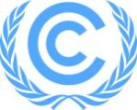 (Version 05.0)Complete this form in accordance with the Attachment “Instructions for filling out the project design document form for small-scale afforestation and reforestation CDM project activities” at the end of this form.Complete this form in accordance with the Attachment “Instructions for filling out the project design document form for small-scale afforestation and reforestation CDM project activities” at the end of this form.Complete this form in accordance with the Attachment “Instructions for filling out the project design document form for small-scale afforestation and reforestation CDM project activities” at the end of this form.PROJECT DESIGN DOCUMENT (PDD)PROJECT DESIGN DOCUMENT (PDD)PROJECT DESIGN DOCUMENT (PDD)Title of the project activityTitle of the project activityVersion number of the PDDVersion number of the PDDCompletion date of the PDDCompletion date of the PDDProject participant(s)Project participant(s)Host PartyHost PartySectoral scope and selected methodology(ies), and where applicable, selected standardized baseline(s)Sectoral scope and selected methodology(ies), and where applicable, selected standardized baseline(s)Estimated amount of annual average GHG removals by sinks.Estimated amount of annual average GHG removals by sinks.Party involved
(host) indicates host PartyPrivate and/or public entity(ies) project participants
(as applicable)Indicate if the Party involved wishes to be considered as project participant (Yes/No)Party A (host)Private entity APublic entity AParty BPrivate entity BPublic entity B……Carbon poolsSelected?Justification / Explanation………SourcesGHGsIncluded?Justification / ExplanationSource 1CO2Source 1CH4Source 1N2OSource 1…Source 2CO2Source 2CH4Source 2N2OSource 2…Data / ParameterUnitDescriptionSource of dataValue(s) appliedChoice of data or Measurement methods and procedures Purpose of dataAdditional commentYearBaseline net GHG removals by sinks(tCO2e)Actual net GHG removals by sinks(tCO2e)Leakage
(t CO2e)Net anthropogenic GHG removals by sinks(tCO2e)Cumulative net anthropogenic GHG removals by sinks(tCO2e)Year AYear BYear CYear …TotalTotal number of crediting yearsAnnual 
average over the crediting periodData / ParameterUnitDescriptionSource of dataValue(s) appliedMeasurement methods and proceduresMonitoring frequencyQA/QC proceduresPurpose of dataAdditional commentProject participant and/or responsible person/ entity	Project participant	Responsible person/ entity for application of the selected methodology (ies) and, where applicable, the selected standardized baselines to the project activityOrganization nameStreet/P.O. BoxBuildingCityState/RegionPostcodeCountryTelephoneFaxE-mailWebsiteContact personTitleSalutationLast nameMiddle nameFirst nameDepartmentMobileDirect faxDirect tel.Personal e-mailIndicate the following information on the cover page:Title of the project activity;Version number of the PDD;Completion date of the PDD (DD/MM/YYYY);Project participant(s);Host Party;Sectoral scope, selected methodology(ies) and, where applicable, selected standardized baseline(s);Estimated amount of annual average GHG removals by sinks.Provide a brief description of the project activity in accordance with applicable provisions related to the description of project activity in the Project standard.Also provide a brief description of (in a couple of paragraphs):The existing or historical land-use scenario where applicable, including a list of the equipment and/or systems in operation at that time;The baseline scenario, as identified in section B.5 below.The full description of the technologies and measures, project boundary and baseline scenario are to be provided in sections A.4 and B.5 below.If the baseline scenario is the same as existing or historical land-use scenario, there is no need to repeat the description of the scenarios, but only to state that both are the same.Provide the estimate of annual average and total GHG removals by sinks for the chosen crediting period.Include a brief description of how the project activity contributes to sustainable development (not more than one page).Confirm that the proposed CDM project activity is not a CPA that has been excluded from a registered CDM PoA as a result of erroneous inclusion of CPAs.Provide details of the physical/geographical location of the project activity, including information allowing the unique identification of each discrete area of the land included in the project activity and a map showing at least the outer geographical boundaries of the project activity. Where relevant, provide additional background information and or data in Appendix 6below.Describe the present environmental conditions of the area, including a description of climate, hydrology, soils, and ecosystems. Include at least the following information:Climate:Temperature (degree Celsius): annual average temperature;Precipitation (millimetre): annual average precipitation;Extreme events: Brief information on occurrence of catastrophic climatic events relating to wind, frost, and drought, if any;Hydrology: Brief information on occurrence of;Water erosion;Floods;Water-logging (including information on catastrophic events if any);Presence of wetlands (if any);Soil: Brief description of soils, including soil characteristics such asBroad soil type (mineral or organic);Soil fertility;Soil depth;Soil erosion/contamination/salinity/acidity, desertification, if any;Soil use and management history (intensity/frequency of ploughing, type and level of inputs, etc.). Provide the WRB reference soil group, if available;Ecosystem: Brief description of the ecosystem, including;Type of the ecosystem (natural or artificial);Other relevant information, e.g. if artificial, then agro-ecosystem, urban, etc.
if natural, then terrestrial (upland, mountain, lowland), aquatic, etc.;Existing and potential vegetation types, if available;Presence of rare or endangered species and their habitat;Anthropogenic-use history of the ecosystem resources (harvesting, fuel-wood collection, grazing, controlled burning, etc.);Whether the ecosystem is in degraded condition or not.Describe in detail: The existing or historical land-use scenario where applicable, including a list of the equipment and/or systems in operation at that time;The baseline scenario, as established in section B.5 below, where applicable, with an indicative list of equipment and systems that would have been in place in the absence of the project activity;The scope of activities/measures that would be implemented within the project activity, including a list of the species and varieties selected for the project activity, and where applicable equipment and systems that will be installed and/or modified within the project activity.If the baseline scenario is the same as existing or historical land-use scenario, there is no need to repeat the description of the scenarios, only state that both are the same.Provide a brief description of vegetation species and varieties selected for the project activity. The baseline scenario can be described with a lower level of detail in case it is derived from a hypothetical scenario (land-use that represents an economically attractive course of action, taking into account barriers to investment or, the most likely land use at the time of the project start) that would have been followed in the absence of the project activity.Do not provide information that is not essential to understanding the purpose of the project activity and how it allows for GHG removals by sinks. Do not include information related to equipments, systems and activities that are auxiliary to the main scope of the project activity and do not affect directly or indirectly GHG removals by sinks. Include where applicable, a description of how the technologies and measures, and know-how to be used are transferred to the host Party.List in the table below Party(ies) and project participant(s) involved in the project activity and provide contact information in Appendix 1below.When the CDM-SSC-AR-PDD-FORM is completed in support of a proposed new methodology, identify at least the host Party and any known project participant(s) (e.g. those proposing a new methodology).List in the table below Party(ies) and project participant(s) involved in the project activity and provide contact information in Appendix 1below.When the CDM-SSC-AR-PDD-FORM is completed in support of a proposed new methodology, identify at least the host Party and any known project participant(s) (e.g. those proposing a new methodology).List in the table below Party(ies) and project participant(s) involved in the project activity and provide contact information in Appendix 1below.When the CDM-SSC-AR-PDD-FORM is completed in support of a proposed new methodology, identify at least the host Party and any known project participant(s) (e.g. those proposing a new methodology).Name of Party involved(host) indicates host PartyName of private and/or public entity(ies) project participants
(as applicable)Indicate if the Party involved wishes to be considered as project participant (Yes/No)Name A (host)Private entity APublic entity AName BPrivate entity BPublic entity B……Provide a summary of legal titles, current land tenure in respect of the land included in the project boundary, and rights to tCERs and lCERs issued for the project activity.Demonstrate that each discrete area of land included in the project boundary is eligible for the project activity, in accordance with the selected methodology(ies) and relevant provisions for project boundary and eligibility of land in the Project standard.Indicate approach selected to address non-permanence for project activity, in accordance with the relevant provisions for addressing non-permanence in the Project standard.Indicate whether the project activity receives public funding from Parties included in Annex I. If so:Provide information on Parties providing public funding;Attach in Appendix 2 below the affirmation obtained from such Parties in accordance with applicable provisions related to official development assistance in the Project standard.When the CDM-SSC-AR-PDD-FORM is completed in support of a proposed new methodology, describe whether public funding from Parties included in Annex I is likely to be provided, indicating the Parties to the extent possible.Demonstrate that the project activity is not a debundled component of a large-scale A/R project activity in accordance with applicable provisions for debundling in the Project standard.Indicate exact reference (number, title, version) of:The selected methodology(ies) (e.g. AR-AMS0007: “A/R Small-scale Methodology: Afforestation and reforestation project activities implemented on lands other than wetlands” (Version 03.0));Any tools and other methodologies to which the selected methodology(ies) refers (e.g. “A/R Methodological tool: Estimation of carbon stocks and change in carbon stocks of trees and shrubs in A/R CDM project activities” (Version 04.1));The selected standardized baseline(s), where applicable.Refer to the UNFCCC CDM website for the exact reference of approved baseline and monitoring methodologies, tools and standardized baselines.Justify the choice of the selected methodology(ies) and, where applicable, the selected standardized baseline(s) by showing that the project activity meets each applicability condition of the methodology(ies) and, where applicable, the selected standardized baseline(s). Explain documentation that has been used and provide the references to it or include the documentation in Appendix 3 below.Justify the appropriateness of choice of carbon pools and GHGs in the project activity for the purpose of calculating baseline net GHG removals by sinks and actual net GHG removals by sinks for the project activity in accordance with the relevant provisions for application of selected baseline and monitoring methodology and selected standardized baseline for A/R project activities in the Project standard.Carbon poolsSelected?Justification / Explanation………SourcesGHGsIncluded?Justification / ExplanationSource 1CO2Source 1CH4Source 1N2OSource 1…Source 2CO2Source 2CH4Source 2N2OSource 2…Describe the results of the application of the ex ante stratification procedure, if any.Explain how the baseline scenario is established for each stratum of the project activity in accordance with the selected methodology(ies) and applicable provisions in the Project standard.Where the procedure in the selected methodology(ies) involves several steps, describe how each step is applied and transparently document the outcome of each step. Explain and justify key assumptions and rationales. Provide and explain all data used to establish the baseline scenario (variables, parameters, data sources, etc.). Provide all relevant documentation and/or references.Provide a transparent description of the baseline scenario as established above. Where the selected standardized baseline standardizes the baseline scenario, describe the baseline scenario in accordance with the selected standardized baseline.The full description of the technology of the baseline scenario is to be provided in section A.4 above.Note that section B.5 above and section B.6 below are complementary. Some of the steps undertaken in one section may overlap with the steps undertaken in other section depending on the procedures used to establish the baseline and demonstrate the additionality.Demonstrate that the project activity is additional in accordance with the selected methodology(ies),tool(s), where applicable, the selected standardized baseline(s) and applicable provisions for demonstration of additionality in the Project standard. Where the procedure in the selected methodology(ies) and/or tool involves several steps, describe how each step is applied and transparently document the outcome of each step. Indicate clearly the method selected to demonstrate additionality (e.g. investment analysis or barrier analysis). Present in a transparent manner, in the form or in a separate appendix, with all data used (variables, parameters, data sources, etc.), how the additionality of the project activity is demonstrated. Where the additionality criteria in the selected standardized baselines(s) are used, justify how the project activity meets the additionality criteria.Where investment analysis is used, list all relevant assumptions and parameters used in the analysis. Where benchmark analysis is used, clearly indicate the benchmark. Where cost comparison is used, describe the scenarios compared.Where the barriers are involved in demonstrating additionality, only select the most relevant barriers. With key facts and/or assumptions and the rationale, justify the credibility of the barriers. Provide relevant documentation or references. If the start date of the project activity is prior to the date of publication of the PDD for the global stakeholder consultation, provide evidence of the prior consideration of the CDM in accordance with applicable provisions related to the demonstration of prior consideration of the CDM in the Project standard.Explain how the methods or methodological steps in the selected methodology(ies) and, where applicable, the selected standardized baseline(s), for calculating baseline net GHG removals by sinks, actual net GHG removals by sinks, leakage and net anthropogenic GHG removals by sinks are applied. State which equations from the selected methodology(ies) will be used in calculating net anthropogenic GHG removals by sinks.Explain and justify all relevant methodological choices, including:Where the selected methodology(ies) and, where applicable, the selected standardized baseline(s) provide different options to choose from, indicate and justify which option is chosen for the project activity;Where the selected methodology(ies) and, where applicable, the selected standardized baseline(s) allow different default values, indicate and justify which of the default values have been chosen for the project activity.Include a compilation of information on the data and parameters that are not monitored during the crediting period but are determined before the registration and remain fixed throughout the crediting period. Do not include data that become available only after the registration of the project activity (e.g. measurements after the implementation of the project activity) here but include them in the table in section B.8.1 below.The compilation of information may include data that are measured or sampled, and data that are collected from other sources (e.g. official statistics, expert judgment, proprietary data, IPCC, commercial and scientific literature, etc.). Do not include data that are calculated with equations provided in the selected methodology(ies) or default values specified in the methodology(ies) in the compilation.For each piece of data or parameter, complete the table below, following these instructions:“Value(s) applied”: Provide the value applied. Where a time series of data is used, where several measurements are undertaken or where surveys have been conducted, provide detailed information in Appendix 4 below. To report multiple values referring to the same data and parameter, use one table. If necessary, use reference(s) to electronic spreadsheets;“Choice of data”: Indicate and justify the choice of data source. Provide clear and valid references and, where applicable, additional documentation in Appendix 4 below;“Measurement methods and procedures”: Where values are based on measurement, include a description of the measurement methods and procedures applied (e.g. which standards have been used), indicate the responsible person/entity that undertook the measurement, the date of the measurement and the measurement results. More detailed information can be provided in Appendix 4 below;“Purpose of data”: Choose one of the following:Calculation of baseline carbon stocks and changes in carbon stocks;Calculation of project carbon stocks and changes in carbon stocksCalculation of project emissions;Calculation of leakage.For parameter global warming potentials (GWPs), from 1 January 2013, include the values adopted by decision 4/CMP.7 to calculate the emission reductions achieved in the second commitment period of the Kyoto Protocol in accordance with the applicable provisions in the Project standard.Data / Parameter:Unit:Description:Source of data:Value(s) applied:Choice of data or Measurement methods and procedures:Purpose of data:Additional comment:Provide a transparent ex ante calculation of baseline net GHG removals by sinks, actual net GHG removals by sinks and leakage expected during the crediting period, applying all relevant equations provided in the selected methodology(ies) and, where applicable, the selected standardized baseline(s). For data or parameters available before validation, use values contained in the table in section B.7.2 above. For data/parameters not available before registration and monitored during the crediting period, use estimates contained in the table in section B.8.1 below. If any of these estimates has been determined by a sampling approach, provide a description of the sampling efforts undertaken in accordance with the selected methodology(ies).Document how each equation is applied, in a manner that enables the reader to reproduce the calculation. Where relevant, provide additional background information and/or data in Appendix 4 below, including relevant electronic spreadsheets.Provide a sample calculation for each equation used, substituting the values used in the equations.Summarize the results of the ex ante calculation of net anthropogenic GHG removals by sinks for all years of the crediting period, using the table below.YearBaseline net GHG removals by sinks(t CO2e)Actual net GHG removals by sinks(t CO2e)Leakage(tCO2e)Net anthropogenic GHG removals by sinks(t CO2e)Cumulative net anthropogenic GHG removals by sinks(t CO2e)Year AYear BYear CYearTotalTotal number of crediting yearsAnnual average over the crediting period Through sections B.8.1, B.8.2 and B.8.3 below, provide a detailed description of the monitoring plan of the project activity developed in accordance with the applicable provisions in the Project standard, the selected methodology(ies) and, where applicable, the selected standardized baseline.If the project participants choose to delay the submission of the monitoring plan for the proposed project activity in accordance with the applicable provisions in the Project standard, clearly state that the submission of the monitoring plan is delayed and that the PDD does not contain information related to the monitoring plan.Include specific information on how the data and parameters that need to be monitored in the selected methodology(ies) and, where applicable, the selected standardized baseline(s) would actually be collected during monitoring. Include here data that are determined only once for the crediting period but that will become available only after registration of the project activity (e.g. measurements after the implementation of the project activity).For each piece of data or parameter, complete the table below, following these instructions: “Source of data”: Indicate the source(s) of data that will be used for the project activity (e.g. which exact national statistics). Where several sources are used, justify which data sources should be preferred;“Value(s) applied”: The value applied is an estimate of the data/parameter that will be monitored during the crediting period, but is used for the purpose of calculating estimated emission reductions in section B.7 above. To report multiple values referring to the same data and parameter, use one table. If necessary, use reference(s) to electronic spreadsheets;“Measurement methods and procedures”: Where data or parameters are to be monitored, specify the measurement methods and procedures, standards to be applied, accuracy of the measurements, person/entity responsible for the measurements, and, in case of periodic measurements, the measurement intervals;“QA/QC procedures”: Describe the Quality Assurance (QA)/Quality Control (QC) procedures to be applied, including the calibration procedures, where applicable;“Purpose of data”: Choose one of the following:Calculation of baseline net GHG removals by sinks;Calculation of actual net GHG removals by sinks;Calculation of leakage.Provide any relevant further background documentation in Appendix 5 below.Data / Parameter:Unit:Description:Source of data:Value(s) applied:Measurement methods and procedures:Monitoring frequency:QA/QC procedures:Purpose of data:Additional comment:Describe the sampling procedure in accordance with the selected methodology(ies). Provide information related to stratification including the geographic coordinates of the strata boundaries and of the sample plots allocated to the strata. Where relevant, provide additional information in Appendix 5 below, including relevant electronic spreadsheets.Describe the operational and management structure that the project operator will implement in order to monitor emission reductions and any leakage generated by the project activity. Clearly indicate the responsibilities and institutional arrangements for data collection and archiving. Provide any relevant further background information in Appendix 5 below.Describe the measures propose to undertake in order to minimize leakage, and procedures for periodic review of implementation of these measures as required by the selected methodology(ies).Provide the date of completion of study on application of the selected methodology(ies) and, where applicable, the selected standardized baseline(s) to the project activity in the format of DD/MM/YYYY.Provide contact information of the person(s)/ entity(ies) responsible for the application of the selected methodology(ies) and, where applicable, the selected standardized baseline(s) to the project activity and indicate if the person(s)/ entity(ies) is also a project participant(s) in Appendix 1below.State the start date of the project activity, in the format of DD/MM/YYYY, describe how this date has been determined, as per the definition of start date provided in the “Glossary: CDM terms”, and provide evidence to support this date.State the expected operational lifetime of the project activity in years and months.State the type of crediting period chosen for the project activity (renewable or fixed).For a renewable crediting period, indicate whether it is the first, second or third.State the start date of crediting period of the project activity in the format of DD/MM/YYYY.State the length of the crediting period of the project activity in years and months. Provide a summary of the analysis of the environmental impacts, including impacts on biodiversity and natural ecosystems and impacts outside the project boundary, of the project activity and references to all related documentation.If an environmental impact assessment is required, provide conclusions and references to all related documentation.Provide a summary of the analysis of the socio-economic impacts, including impacts outside the project boundary of the project activity and references to all related documentation.If a socio-economic impact assessment is required, provide conclusions and references to all related documentation.Describe the process by which comments from local stakeholders have been invited for the project activity in accordance with the applicable provisions in the Project standard. Describe how stakeholder consultation was conducted in accordance with applicable national regulations, if any.Identify stakeholders that have made comments, including comments forwarded by the DNA of the host Party, if any, and provide a summary of these comments.Provide information demonstrating that all comments and complaints received, including comments and complaints forwarded by the DNA of the host Party, if any, have been considered.Indicate whether the letter(s) of approval from Party(ies) for the project activity is available at the time of submitting the PDD to the validating DOE.If so, provide the letter(s) of approval along with the PDD.For each organisation listed in sections A.5 and B.8.4 above, complete the table below, with the following mandatory fields: Project participant and/or responsible person/ entity, Organization, Street/P.O. Box, City, Postcode, Country, Telephone, Fax, e-mail and Name of contact person. Copy and paste the table as needed.Project participant and/or responsible person/ entity	Project participant	Responsible person/ entity for application of the selected methodology (ies) and, where applicable, the selected standardized baselines to the project activityOrganization nameStreet/P.O. BoxBuildingCityState/RegionPostcodeCountryTelephoneFaxE-mailWebsiteContact personTitleSalutationLast nameMiddle nameFirst nameDepartmentMobileDirect faxDirect tel.Personal e-mailIf applicable, attach the affirmation obtained from Parties included in Annex 1 providing public funding to the project activity.Provide any further background information on the applicability of the selected methodology(ies) and, where applicable, the selected standardized baseline(s).Provide any further background information on the ex ante estimation of removals by sinks. This may include data, measurement results, data sources, etc.Provide any further background information used in the development of the monitoring plan. This may include tables with time series data, additional documentation of measurement equipment, procedures, etc.Provide any further background information related to geographic delineation of project boundary.Provide declaration that the project activity is developed or implemented by low-income communities and individuals as determined by the host Party.Provide a summary of the post registration changes.VersionDateDescription05.09 March 2015Revisions to:Include provisions related to statement on erroneous inclusion of a CPA;Include provisions related to delayed submission of a monitoring plan;Provisions related to local stakeholder consultation;Provisions related to the Host Party;Editorial improvement.04.025 June 2014Revisions to: Include the Attachment: Instructions for filling out the project design document form for small-scale afforestation and reforestation CDM project activities (these instructions supersede the "Guidelines for completing the project design document form for small-scale afforestation and reforestation CDM project activities " (Version 01.0));Include provisions related to standardized baselines; Add contact information on a responsible person(s)/ entity(ies) for the application of the methodology (ies) to the project activity in B.8.4 and Appendix 1;Change the reference number from F-CDM-SSC-AR-PDD to CDM-SSC-AR-PDD-FORM;Editorial improvement.03.013 March 2012EB 66, Annex 11Revision required to ensure consistency with the “Guidelines for completing the project design document form for small-scale afforestation and reforestation CDM project activities” 02.019 October 2007EB 35, Annex 22Sections A and B were restructured;Requirement to repeat equations has been removed from 
section C;Sections D and E have been aligned with the requirements of the Modalities and Procedures.01.024 February 2006EB 23, Annex 16(a) and 16(b)Initial adoption.Decision Class: Regulatory
Document Type: Form
Business Function: Registration
Keywords: project design document, SSC AR project activityDecision Class: Regulatory
Document Type: Form
Business Function: Registration
Keywords: project design document, SSC AR project activityDecision Class: Regulatory
Document Type: Form
Business Function: Registration
Keywords: project design document, SSC AR project activity